《分数的意义》练习题：1．用分数表示涂色部分，说一说把什么看作单位“1”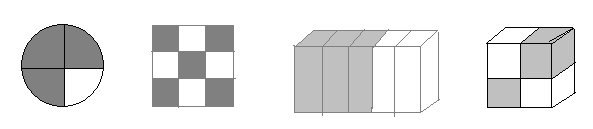 2．      一堆糖，平均分成2份，每份是这堆糖的（     ）。（2分）平均分成3份，2份是这堆糖的（     ）。平均分成4份，3份是这堆糖的（     ）。平均分成6份，5份是这堆糖的（     ）。3．一包饼干有12块，平均分给3个人，每人得这包饼干的（  /    ），每人得（    ）块（3分）4．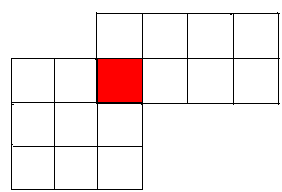 